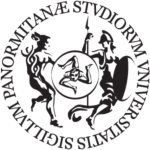 UNIVERSITÀ DEGLI STUDI DI PALERMODIPARTIMENTO DI INGEGNERIA CHIMICA, GESTIONALE, INFORMATICA E MECCANICA___________________________________________________________DYNAMIC BEHAVIOUR COMPARISON OF ROTATING SHAFT SUSPENDED BY TWO RADIAL ACTIVE MAGNETIC BEARINGSPh.D. Thesis ofGabriele Barbaraci March 2012XXIII CICLO – DOTTORATO DI RICERCA IN PROGETTAZIONE MECCANICA_________________________________________________________________________________Settore Scientifico Disciplinare: ING-IND/14